Planning and Development (Technical Amendment—Forde) Plan Variation 2012 (No 2)*Notifiable instrument NI2012—87Technical Amendment No 2012-09made under thePlanning and Development Act 2007, section 89 (Making technical amendments) (s96 land ceases to be in future urban area)This plan variation commences on the day after it is notified.Variation No 2012-09 to the Territory Plan has been approved by the Planning and Land Authority.Variation to the Territory PlanThe Territory Plan map is varied as indicated in Annexure A to identify the zones that apply to the land ceasing to be in a future urban area.Variation to the Forde Precinct CodeSubstitute page 1 and insert page 4 in the Forde Precinct Code at Annexure B to incorporate ongoing block specific provisions for the area.Ben PontonDelegate of ACT Planning and Land Authority21 February 2012THIS IS PAGE ONE OF ANNEXURE ATO NOTIFIABLE INSTRUMENT NI2012–87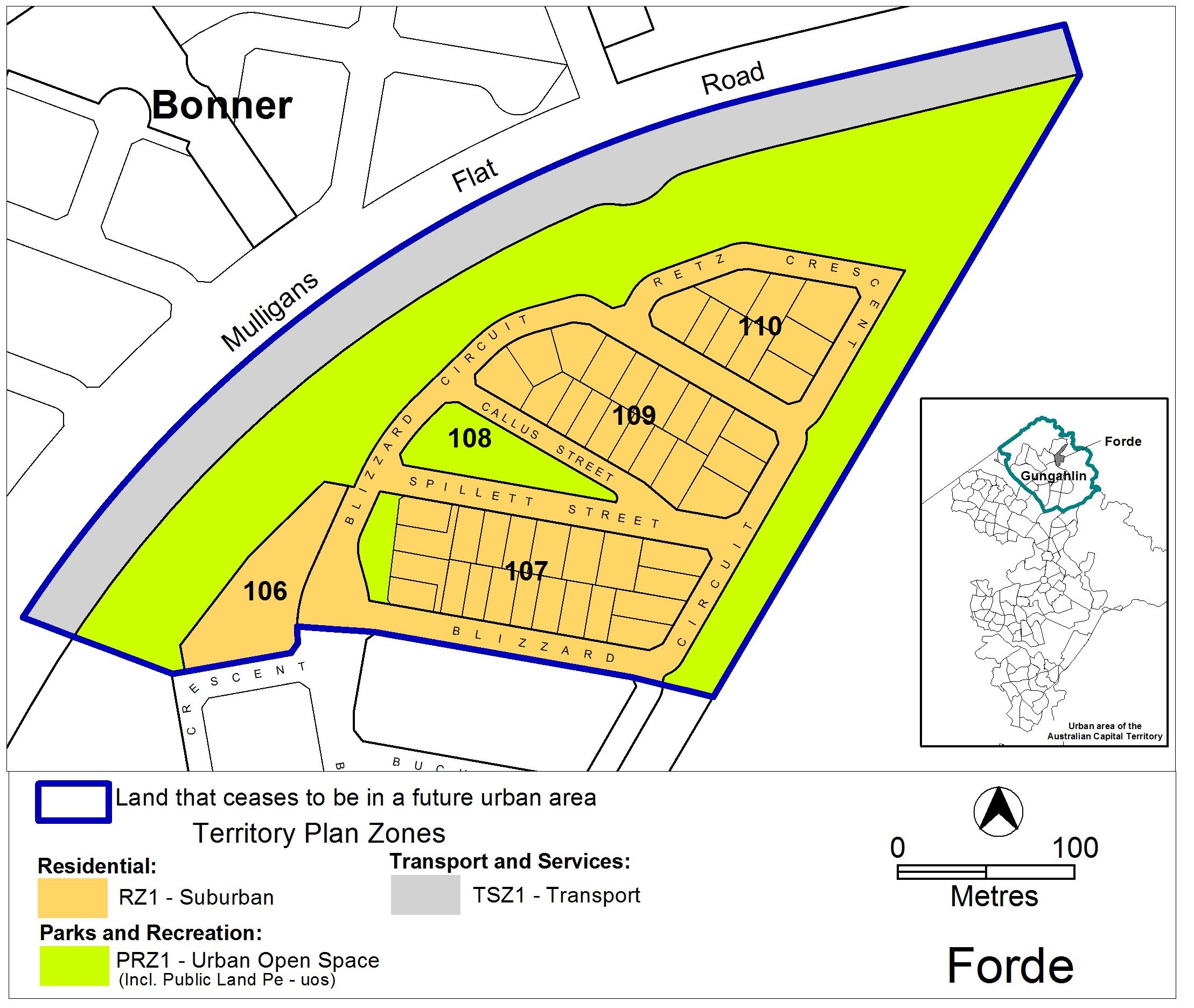 			Ben Ponton			Delegate of ACT Planning and Land Authority 			21 February 2012THIS IS PAGE ONE OF ANNEXURE BTO NOTIFIABLE INSTRUMENT NI2012–87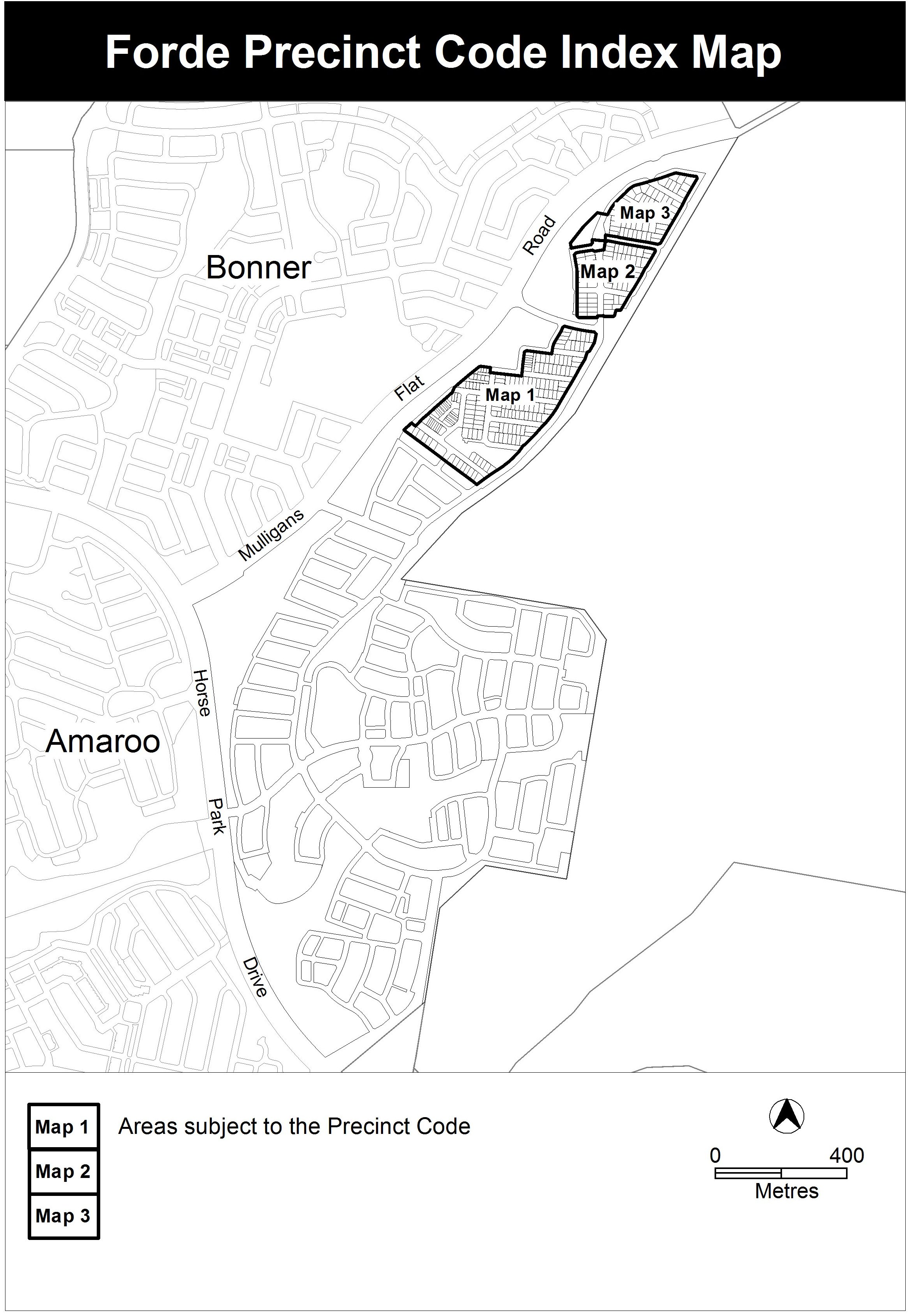 			Ben Ponton			Delegate of ACT Planning and Land Authority			21 February 2012 THIS IS PAGE TWO OF ANNEXURE BTO NOTIFIABLE INSTRUMENT NI2012–87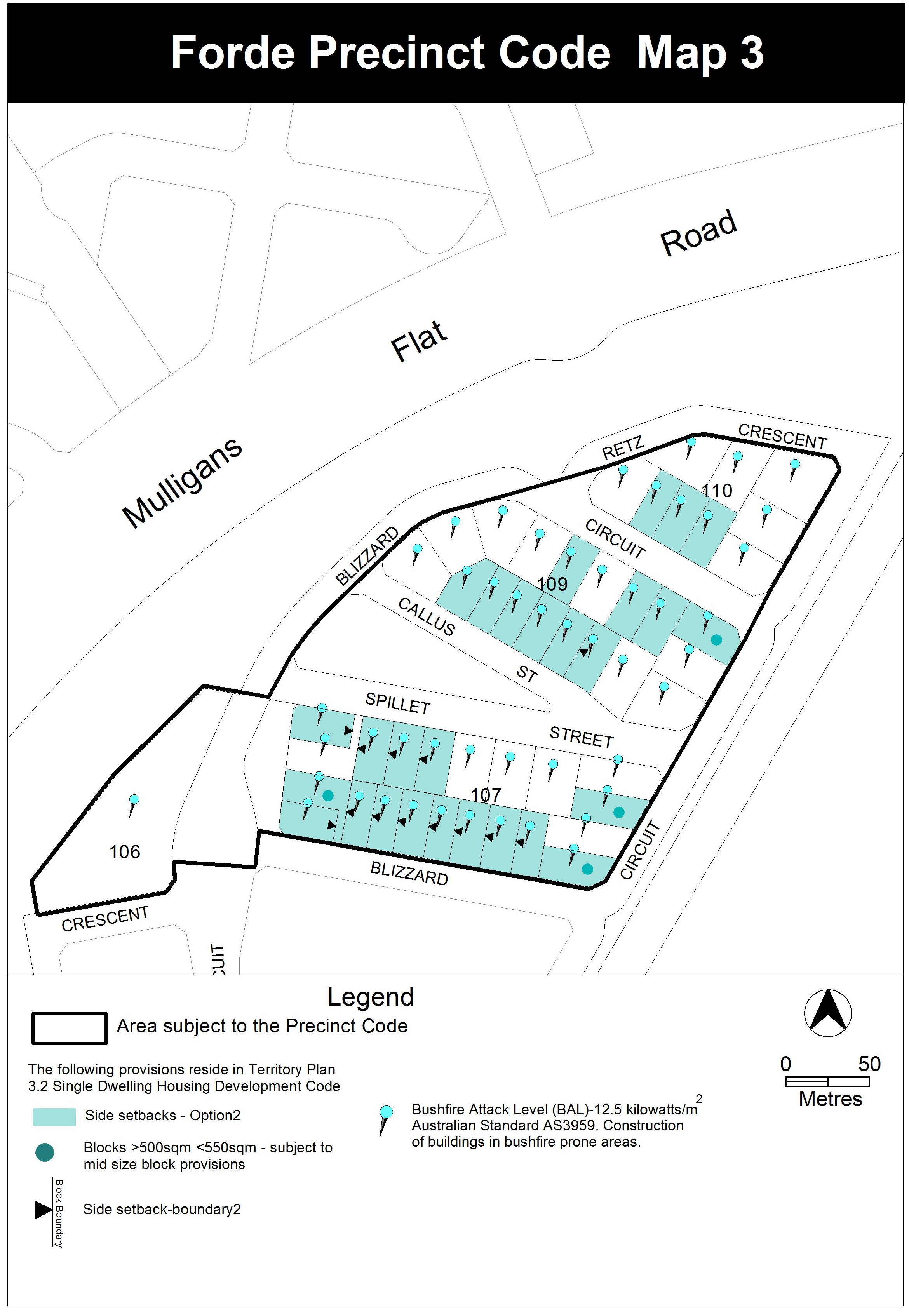 			Ben Ponton			Delegate of ACT Planning and Land Authority 			21 February 2012